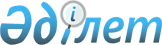 Махамбет аудандық әкімдігінің кейбір қаулыларының күшін жою туралыАтырау облысы Махамбет ауданы әкімдігінің 2024 жылғы 20 наурыздағы № 98 қаулысы. Атырау облысының Әділет департаментінде 2024 жылғы 20 наурызда № 5159-06 болып тіркелді
      "Құқықтық актілер туралы" Қазақстан Республикасы Заңының 27-бабына сәйкес, Махамбет ауданы әкімдігі ҚАУЛЫ ЕТЕДІ:
      1. Махамбет ауданы әкімдігінің 2016 жылғы 23 қарашадағы № 352 "Махамбет ауданында ата-анасынан кәмелеттік жасқа толғанға дейін айырылған немесе ата-анасының қамқорлығынсыз қалған, білім беру ұйымдарының түлектері болып табылатын жастар қатарындағы азаматтарды, бас бостандығынан айыру орындарынан босатылған адамдарды, пробация қызметінің есебінде тұрған адамдарды жұмысқа орналастыру үшін жұмыс орындарынан квота белгілеу туралы" (Нормативтік құқықтық актілерді мемлекеттік тіркеу тізілімінде № 3728 болып тіркелген) және 2017 жылғы 6 қыркүйектегі № 295 "Махамбет аудандық әкімдігінің 2016 жылғы 23 қарашадағы № 352 "Махамбет ауданында ата-анасынан кәмелеттік жасқа толғанға дейін айырылған немесе ата-анасының қамқорлығынсыз қалған, білім беру ұйымдарының түлектері болып табылатын жастар қатарындағы азаматтарды, бас бостандығынан айыру орындарынан босатылған адамдарды, пробация қызметінің есебінде тұрған адамдарды жұмысқа орналастыру үшін жұмыс орындарынан квота белгілеу туралы" қаулысына өзгерістер енгізу туралы" (Нормативтік құқықтық актілерді мемлекеттік тіркеу тізілімінде № 3952 болып тіркелген) қаулыларының күші жойылды деп танылсын.
      2. Осы қаулының орындалуын бақылау Махамбет ауданы әкімінің осы салаға жетекшілік ететін орынбасарына жүктелсін.
      3. Осы қаулы оның алғашқы ресми жарияланған күнінен кейін күнтізбелік он күн өткен соң қолданысқа енгізіледі.
					© 2012. Қазақстан Республикасы Әділет министрлігінің «Қазақстан Республикасының Заңнама және құқықтық ақпарат институты» ШЖҚ РМК
				
      Махамбет ауданының әкімі

К. Нурлыбаев
